ΑΝΑΚΟΙΝΩΣΗΚαλούνται οι εκπαιδευτικοί που επιθυμούν να κριθούν λειτουργικά υπεράριθμοι, όσοι  βρίσκονται στη διάθεση του ΠΥΣΔΕ,  όσοι ζητούν απόσπαση εντός ΠΥΣΔΕ και οι αποσπασμένοι από άλλα ΠΥΣΔΕ, να υποβάλουν δήλωση τοποθέτησης μέχρι και την Παρασκευή 9πμ. στη Δ/νση FAX: 2665023777.Σύμφωνα με το Π.Δ. 100/97 αρθ. 12 παρ.9 που τροποποίησε το 50/96 και ισχύει και την αριθ. Δ2/58044/22-6-2004 εγκύκλιο του ΥΠΑΙΘ προηγούνται των τοποθετήσεων:α) Οι λειτουργικά υπεράριθμοιβ) Ακολουθούν οι ευρισκόμενοι στη διάθεση του ΠΥΣΔΕ και συνεξετάζονται οι αποσπασμένοι από άλλα ΠΥΣΔΕ και αυτοί που ζητούν απόσπαση εντός ΠΥΣΔΕ, με προτεραιότητα τα κοινωνικά κριτήρια.Λειτουργικά υπεράριθμοι:Σε περίπτωση που το ΠΥΣΔΕ διαπιστώσει λειτουργικές υπεραριθμίες και δεν υπάρχουν αιτήσεις για τοποθέτηση θα τους τοποθετήσει κατά προτεραιότητα σε σχολεία που έχει ανάγκη.Παρακαλούνται οι συνάδελφοι να δηλώσουν και άλλες σχολικές μονάδες εφ’όσον το επιθυμούν, γιατί στην πορεία μπορεί να προκύψουν και νέα κενά.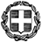 ΕΛΛΗΝΙΚΗ ΔΗΜΟΚΡΑΤΙΑΥΠΟΥΡΓΕΙΟ ΠΑΙΔΕΙΑΣ ΚΑΙ ΘΡΗΣΚΕΥΜΑΤΩΝ---------ΠΕΡΙΦΕΡΕΙΑΚΗ Δ/ΝΣΗ Π. & Δ. ΕΚΠ/ΣΗΣΗΠΕΙΡΟΥΔ/ΝΣΗ Δ/ΘΜΙΑΣ ΕΚΠ/ΣΗΣ ΘΕΣΠΡΩΤΙΑΣ---------   ΑΝΑΚΟΙΝΟΠΟΙΗΣΗ ΣΤΟ ΟΡΘΟ ΩΣ ΠΡΟΣ ΤΟΝ ΚΛΑΔΟ ΠΕ 19-20ΗΓΟΥΜΕΝΙΤΣΑ, 04-09-2014Ο Δ/ΝΤΗΣ ΤΗΣ Δ.Ε ΕΥΑΓΓΕΛΟΣ ΠΡ. ΤΖΑΝΗΣΗγουμενίτσα: 3/9/2014  Αρ. Πρωτ.     : ΔΥΤαχ. Δ/νση     : Ευροίας 1, Τ.Κ. – Πόλη    : 46100 ΗγουμενίτσαΙστοσελίδα     : http://dide.thesp.sch.grΠληροφορίες : Ε. ΤζάνηςΤηλέφωνο      :  26650/, 24562Fax                   :  26650/23777e-mail              : ΕΝΔΕΙΚΤΙΚΑ ΚΕΝΑ 2014-2015ΕΝΔΕΙΚΤΙΚΑ ΛΕΙΤΟΥΡΓΙΚΑ ΚΕΝΑ ΠΛΕΟΝΑΣΜΑΤΑ 2014-2015ΠΕ01ΕΣΠΕΡΙΝΟ ΓΕΛ                       5+4 (ΩΡ)ΓΕΛ ΠΑΡΑΜΥΘΙΑΣ  14 (ΩΡ) + 6 (ΩΡ)  Γ/ΣΙΟ ΝΕΡΑΙΔΑΣ   ΠΕ02Γ/ΣΙΟ ΝΕΡΑΙΔΑΣ -1Γ/ΣΙΟ ΠΛΑΤΑΡΙΑΣ +11Ο ΓΕΛ ΗΓΟΥΜΕΝΙΤΣΑΣ -2ΓΕΛ ΜΑΡΓΑΡΙΤΙΟΥ +13Ο ΓΥΜΝΑΣΙΟ ΗΓ/ΤΣΑΣ -1Γ/ΣΙΟ Ν. ΣΕΛΕΥΚΕΙΑΣ -1ΕΠΑΛ ΦΙΛΙΑΤΩΝ + ΟΜΑΔΑ ΣΧΟΛΕΙΩΝ -12Ο ΓΕΛ ΗΓ/ΤΣΑΣ + ΟΜΑΔΑ ?ΠΕ03Γ/ΣΙΟ ΝΕΡΑΙΔΑΣ + ΟΜΑΔΑ Α    -1ΓΕΛ ΠΑΡΑΜΥΘΙΑΣ                       -1Γ/ΣΙΟ Ν. ΣΕΛΕΥΚΕΙΑΣ                   -1Γ/ΣΙΟ ΓΑΡΔΙΚΙΟΥ                          -1ΕΠΑΛ ΠΑΡΑΜΥΘΙΑΣ                     -1ΓΕΛ ΜΑΡΓΑΡΙΤΙΟΥ                       -1ΠΕ04ΓΥΜΝΑΣΙΟ Ν. ΣΕΛΕΥΚΕΙΑΣ  -1 ΓΥΜΝΑΣΙΟ ΠΛΑΤΑΡΙΑΣ -1ΓΥΜΝΑΣΙΟ ΠΑΡΑΜΥΘΙΑΣ -1ΓΕΛ ΠΑΡΑΜΥΘΙΑΣ  -1  04.01ΓΥΜΝΑΣΙΟ ΦΙΛΙΑΤΩΝ -1ΓΕΛ ΜΑΡΓΑΡΙΤΙΟΥ -1  04.02ΕΠΑΛ ΦΙΛΙΑΤΩΝ + ΟΜΑΔΑ -1 04.01ΕΠΑΛ ΗΓΟΥΜΕΝΙΤΣΑΣ -1 04.02  Η 04.01ΕΠΑΛ ΗΓΟΥΜΕΝΙΤΣΑΣ  -1 04.01ΓΕΛ ΦΙΛΙΑΤΩΝ + ΟΜΑΔΑ -1  04.04ΓΕΛ ΠΑΡΑΜΥΘΙΑΣ + ΟΜΑΔΑ -1 04.04ΠΕ06ΓΥΜΝΑΣΙΟ ΠΛΑΤΑΡΙΑΣ + ΟΜΑΔΑ -1ΓΥΜΝΑΣΙΟ ΠΑΡΑΜΥΘΙΑΣ -11Ο ΓΕΛ ΗΓΟΥΜΕΝΙΤΣΑΣ + ΟΜΑΔΑ -12Ο ΓΥΜΝΑΣΙΟ  ΗΓΟΥΜΕΝΙΤΣΑΣ  -1ΓΥΜΝΑΣΙΟ ΓΑΡΔΙΚΙΟΥ -1 ΠΕ07ΓΥΜΝΑΣΙΟ ΦΙΛΙΑΤΩΝ -1ΠΕ08ΓΥΜΝΑΣΙΟ ΠΑΡΑΜΥΘΙΑΣ + ΟΜΑΔΑ -1ΓΥΜΝΑΣΙΟ ΜΑΡΓΑΡΙΤΙΟΥ + ΟΜΑΔΑ -1ΠΕ09ΓΕΛ ΦΙΛΙΑΤΩΝ -1ΓΕΛ ΜΑΡΓΑΡΙΤΙΟΥ -0,5ΠΕ113Ο ΓΥΜΝΑΣΙΟ ΗΓΟΥΜΕΝΙΤΣΑΣ -1ΠΕ16ΟΜΑΔΕΣ ΠΥΣΔΕ -1ΠΕ19-20ΓΥΜΝΑΣΙΟ ΦΙΛΙΑΤΩΝ -1ΕΠΑΛ ΠΑΡΑΜΥΘΙΑΣ  +2ΓΕΛ ΦΙΛΙΑΤΩΝ -1ΓΥΜΝΑΣΙΟ ΠΑΡΑΜΥΘΙΑΣ -1ΠΑΡΑΤΗΡΗΣΗ « ΕΝΔΕΙΚΤΙΚΑ ΣΗΜΑΙΝΕΙ ΟΤΙ ΜΠΟΡΕΙ ΝΑ ΥΠΑΡΞΟΥΝ ΑΛΛΑΓΕΣΠΑΡΑΤΗΡΗΣΗ « ΕΝΔΕΙΚΤΙΚΑ ΣΗΜΑΙΝΕΙ ΟΤΙ ΜΠΟΡΕΙ ΝΑ ΥΠΑΡΞΟΥΝ ΑΛΛΑΓΕΣΟ  ΔΙΕΥΘΥΝΤΗΣ της Δ/νσης Δ.Ε.Τζάνης Πρ. ΕυάγγελοςMSc Φυσικός-Ηλεκτρονικός